Upper 6th Form WK: 20th & 27th April 2020    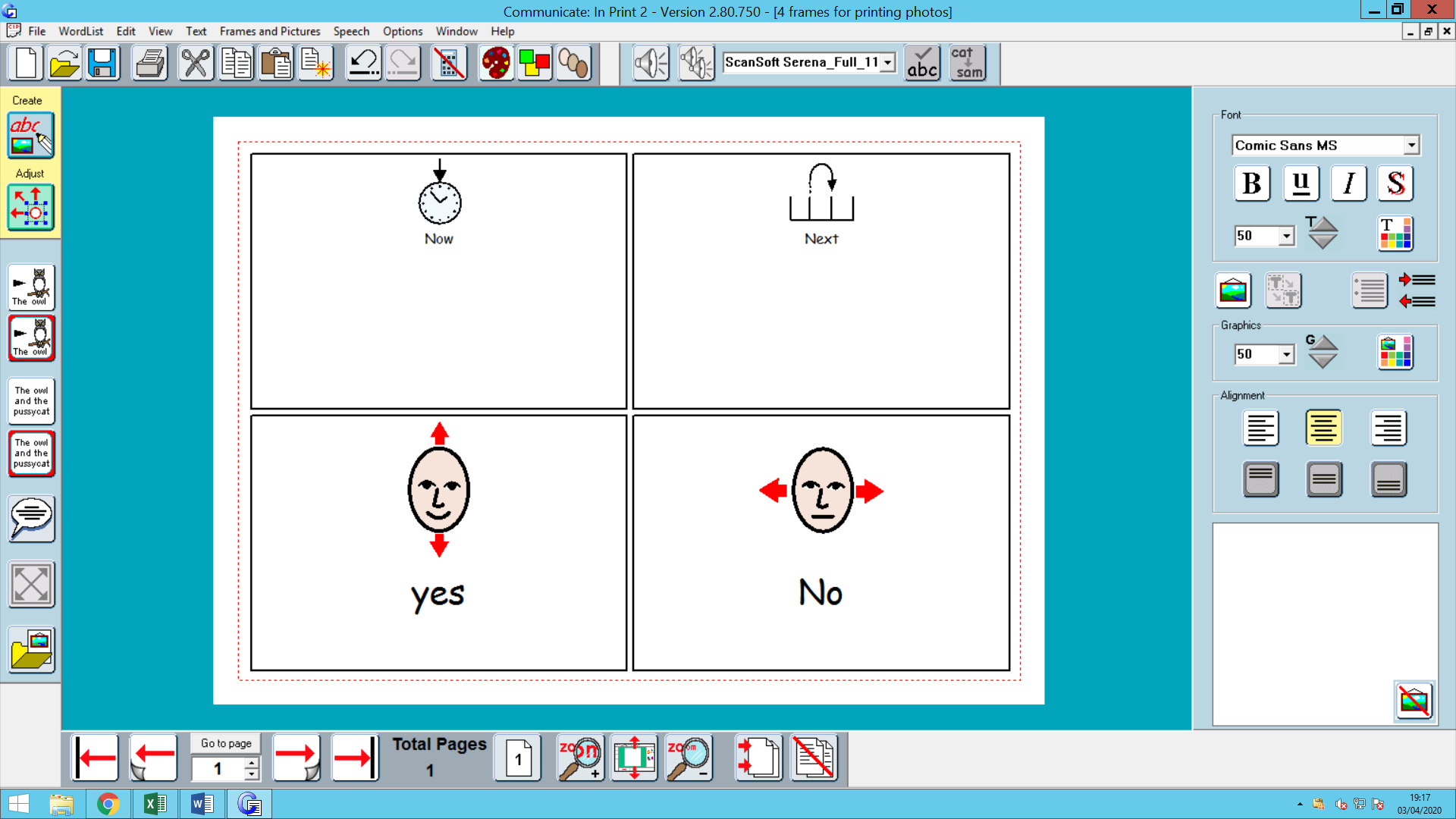 AreaActivity Links PE/ Healthy Living(Weekly)Go for a walk/cycle.Take part in on online fitness session. Joe wicks  Fitness work out using household objectsCommon Household Items You Can Use for Workout WeightsGallon of water or milk. Water and milk jugs are great because they have handles — making them easy to grip, curl and swing. ...Large bottle of laundry detergent. ...Backpack filled with books or cans. ...Bag of pet food. ...Standard bag of potatoes. ...Heavy Book. ...Towel.How to Make a Homemade Weight SetComplete the yoga session. See linkYoga linkhttps://www.youtube.com/watch?v=ho9uttOZdOQhttps://www.thrillist.com/home/10-ways-you-can-use-household-objects-to-work-out-diy-home-gym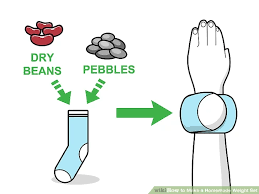 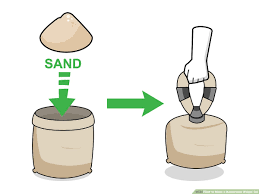 https://www.wikihow.com/Make-a-Homemade-Weight-Sethttps://www.kidsyogastories.com/kids-yoga-poses/Cookery/Daily living skillsTake part in a cookery session. Sausage rolls/quiche for your picnic.Make your own sandwiches for a picnic lunch. Choose your own fillings. Use the symbols provided to help you.Help around the house. Helping to wash and dry up, dusting, hoovering, making your own bed etc.https://www.bbcgoodfood.com/recipes/mini-sausage-rolls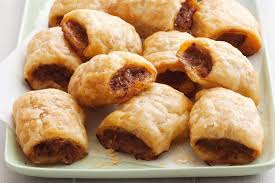 https://www.jusrol.co.uk/pastry-recipes/quiche-lorraine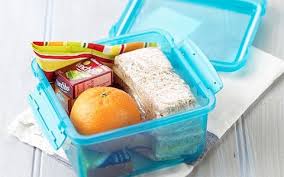 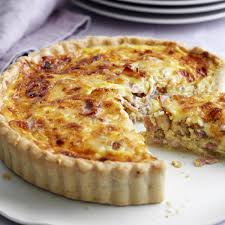 Vocational Studies Vocational – RecyclingSort your families recycling into different sections (e.g. plastic, tins, food, and cardboard). Then place them in the correct bins.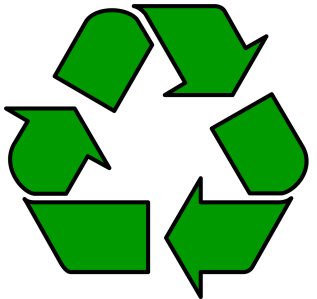 Countries and CulturesThis term the class will also be learning about England. Here are some things you could do. (see separate English file for work sheets)You tube examples of Morris dancing.Learn how to do the Lambeth walk. Listen to and sing the national anthem etc.Look at other traditional English things.  The queen. Taste some examples of Traditional English food. Fish and chips, roast dinner, pies etc. Find where England on the map of Great Britain Enjoy a cream tea. Colour a template of the English flag (see England File)Make a trifleDraw or make a collage your perfect roast dinner. Use food magazine pictures.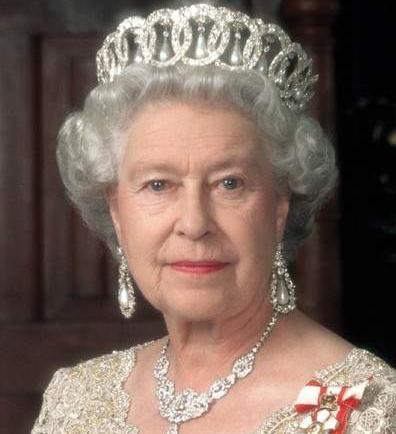 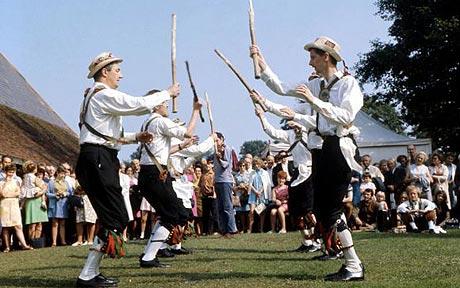 https://www.youtube.com/watch?v=sArAC2_ow2khttps://www.youtube.com/watch?v=6fgKn3SbCYQLambeth walkhttps://www.youtube.com/watch?v=H42VL7EIaIghttps://www.youtube.com/watch?v=bdSvLV-EgSANational anthemhttps://www.youtube.com/watch?v=Gedkn3jh7GsMaking triflehttps://www.bbcgoodfood.com/recipes/classic-trifleMaking a Victoria spongehttps://www.bbcgoodfood.com/recipes/classic-victoria-sandwich-recipeCommunityCommunity visitLook at photographs, name friends & family members; Go for a walk around your local area/ park. Return to your garden and enjoy the picnic lunch you made for yourself.These are some of the places we hope to visit at some point this term. Find photos and some information about these places.Buxton Town and pavilion gardensBramhall Hall and parkFernillee ReservoirThe Goyt ValleyRudyard lakeCarsington Waters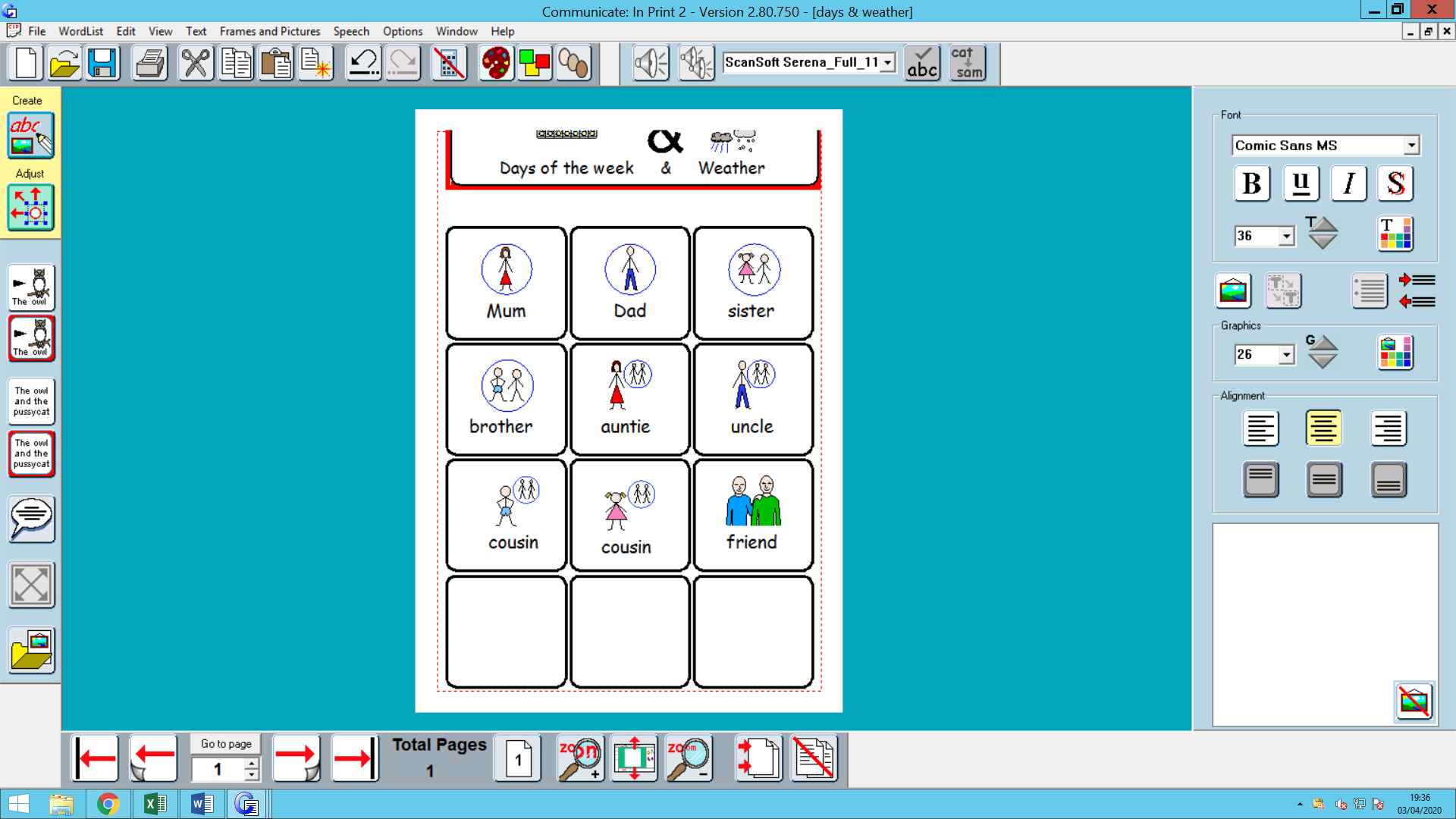 Carsington Waters                          Buxton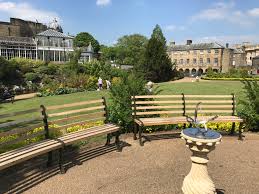 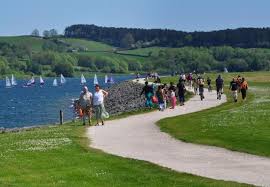 Art and ExtraWatch and measure the sunflowers growth. Continue to Plot the growth of each sunflower on a homemade Sunflower design-measuring chart and a recording table.Spring Art ideas 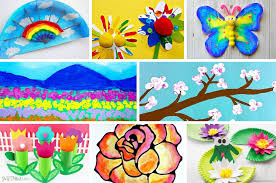 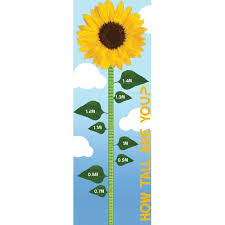 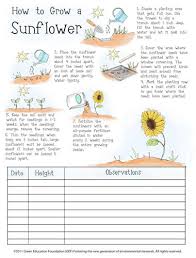 https://www.google.com/search?q=sunflower+measuring+charthttps://www.projectswithkids.com/spring-art-projects/https://www.pinterest.co.uk/kidssteamlab/spring-art-projects-for-kids/Please refer to annual reviews for your child’s personalised targets.I would love to see and hear about what you have been doing, feel free to email myself anytime – eshaw@parklane,cheshire.sch.uk Please refer to annual reviews for your child’s personalised targets.I would love to see and hear about what you have been doing, feel free to email myself anytime – eshaw@parklane,cheshire.sch.uk Please refer to annual reviews for your child’s personalised targets.I would love to see and hear about what you have been doing, feel free to email myself anytime – eshaw@parklane,cheshire.sch.uk 